7th June 2019Dear Colleague,I hope the summer term is going well for you. I apologise for the delay in circulating information about Berkshire Schools’ Hockey Tournaments 2019-20. I have been waiting, for some time, for confirmation from Reading H.C. of their availability to host the Under 11 In2Hockey tournaments. This I have now received. I hope the later distribution will not adversely affect your entry to Berkshire Hockey Tournaments. I am particularly grateful to the schools that have so kindly agreed to host competitions for Berkshire in 2019 - 20 i.e. Bradfield College, St Mary’s Ascot, Wellington College, and Pangbourne College. I would also like to record my thanks to these schools and to Licensed Victuallers for hosting in 2018-19Last season I was able to recruit umpires for most of our competitions and I hope to be able to continue to do so this year. However this does come as an additional expense to Berkshire Hockey, so I hope you will understand that in order to cover additional costs it is necessary to increase the entry fee for Under 14, Under 16 and Under 18 competitions to £20. In2hockey tournaments will remain at £15 per team. The friendly Under 15 Girls tournament will be £15 per teamPlease find details and entry form for Berkshire Schools’ Hockey Tournaments and dates for SouthHockey Tournaments 2019-20 on separate documents attached to this emailed letter.Please note that The Berkshire Hockey Association bank account has been changed to Barclays Bank,  Sort Code: 20-65-20  Account No: 33281027If entry numbers require The Berkshire Under 14 Girls’ tournament will consist of a preliminary round played at two separate venues – Bradfield College and Wellington College, with winners and runners up from each venue (cup and plate) competing in the County Finals at St Mary’s Ascot on Thursday 17th October 2019 starting at 4 p.m.Berkshire will continue to run Indoor Hockey Competitions for Under 16 and Under 18 Girls, with two teams in each age group progressing to the South Pools. If Berkshire Schools’ entry numbers require, we will run a preliminary round and a finals round for each age group. –see entry form for dates and many thanks to Wellington for hosting.At Under 14, 16 and 18 level players may ONLY compete in one age group and in one gender competition and forone school in a season i.e. girls may not play in boy’s teams and vice versa.An Under 13 player may play in an Under 14 team and in an Under 13 In2Hockey competition as these competitions are considered by England Hockey to be different formats.Players may participate in different age groups in Indoor and Outdoor competitions e.g. an Under 16 player mayrepresent her school at an Under 16 Outdoor competition and at an Under 18 Indoor competition.Players may only play in one age group at Under 11, Under 12 or Under 13 In2HockeyTwo Under 11 girls may play in a Boys’ Under 11 In2Hockey team.Under 12 and Under 13 In2Hockey competitions are single sex competitions.U11 (born after 31st August 2008) 	U14 (born after 31st August 2005)U12 (born after 31st August 2007) 	U16 (born after 31st August 2003)U13 (born after 31st August 2006) 	U18 (born after 31st August 2001)The entry fee to a Berkshire Under 14, Under 16 or Under 18 Indoor or Outdoor Tournament is £20 per team. £15 for Under 15 Girls Competition in March £15 for In2Hockey TournamentsPayment by Bank Transfer is requested, but if this is not possible cheques should be made payable to ‘Berkshire Hockey Association’ and sent to:- Mrs E.A. MacBean, 24 Fidlers Walk, Wargrave, Reading RG10 8BADetails for Bank Transfer - Berkshire Hockey AssociationBank: BARCLAYS , Sort Code:20-65-20, Account No: 33281027Please include school name in referenceEntry forms should be submitted by email to   schools@berkshirehockey.orgEntry form attached, also available on Berkshire Hockey website www.berkshirehockey.orgThe closing dates for entries are as follows :-Early entry will be very much appreciated.Best wishesEilish MacBeanBerkshire Schools’ Hockey Liaison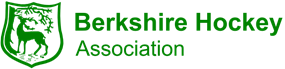 Girls Under 14,Friday 13th September 2019Friday 13th September 2019GirlsUnder 16,Friday 13th September 2019Friday 13th September 2019GirlsUnder 18Friday 13th September 2019Friday 13th September 2019Girls Under 15Friday 28th February 2020Friday 28th February 2020BoysUnder 14Friday 13th December 2019Friday 13th December 2019BoysUnder 16Friday 13th December 2019Friday 13th December 2019Indoor HockeyIndoor HockeyIndoor HockeyIndoor HockeyGirls Under 16Friday 14th September 2019Friday 14th September 2019Girls Under 18Friday 14th September 2019Friday 14th September 2019In2HockeyIn2HockeyIn2HockeyIn2HockeyBoys and Girls Under 11, Under 12 and Under 13Boys and Girls Under 11, Under 12 and Under 13Boys and Girls Under 11, Under 12 and Under 13Friday 17th January 2020